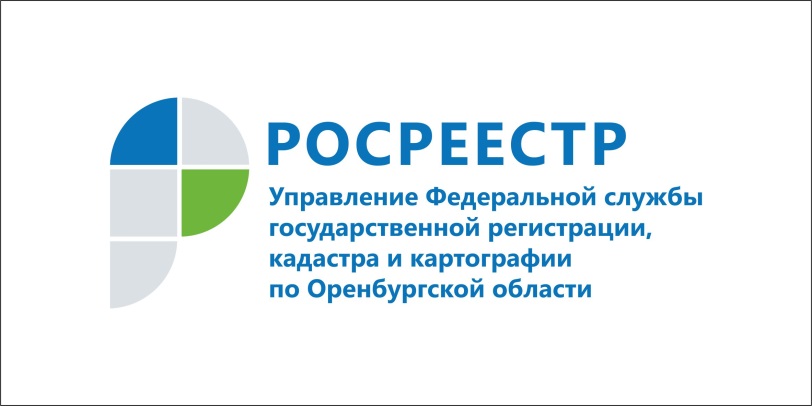 Управление Росреестра по Оренбургской области сокращает сроки регистрации недвижимости
23.06.2017                                                                                                  ПРЕСС-РЕЛИЗ

В Оренбургской области в мае средний фактический срок государственной регистрации прав и постановки объекта недвижимости на кадастровый учет составил 5 рабочих дней.Напомним, что законом установлен срок в 7 рабочих дней, а при одновременной постановке объекта недвижимости на кадастровый учет и регистрации права на него (по единой учетно-регистрационной процедуре) - не более 10 рабочих дней. Сокращенные сроки регистрации недвижимости упрощают получение услуг Росреестра не только гражданам, но и бизнесу.В целях повышения инвестиционной привлекательности субъектов Российской Федерации Правительством РФ утверждены 12 целевых моделей для упрощения процедур ведения бизнеса.Целевыми моделями по постановке на кадастровый учет земельных участков и объектов недвижимого имущества и регистрации права собственности установлены сокращенные сроки относительно утвержденных законодательством.Для достижения целевых показателей в Оренбургской области Управление Росреестра своим приказом сократило сроки: для регистрации прав на недвижимость – максимально до 6 рабочих дней, а по заявлениям, поданным в электронном виде, - до 3 рабочих дней.СПРАВОЧНО.Распоряжением Правительства Российской Федерации от 31 января 2017 года № 147-р утверждено двенадцать целевых моделей для упрощения процедур ведения бизнеса и повышения инвестиционной привлекательности субъектов Российской Федерации.Целевые модели определяют действия и показатели по основным направлениям, наиболее сильно влияющим на улучшение инвестиционного климата в регионах России. К таким направлениям, в том числе относятся кадастровый учет и регистрации прав на недвижимое имущество. Целевые модели по кадастровому учету и регистрации прав направлены на снижение административных барьеров, сокращение сроков при предоставлении государственных услуг, а также на развитие бесконтактных технологий общения Росреестра с гражданами – увеличение доли услуг, оказанных в электронном виде и через сеть МФЦ.Пресс-служба
Управления Росреестра
по Оренбургской области